PRESS RELEASE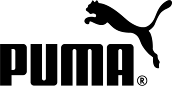 BRIGHT BLUE evoSPEED SL FOOTBALL BOOT LAUNCHED BY PUMA Striking Blue Colourway Brings More Vibrancy to the Football PitchHerzogenaurach, Germany (1 October 2015) – With club football now back in full swing, PUMA brings some added excitement to the pitch with the latest evoSPEED SL colourway . The electric blue lemonade, white and orange clown fish coloured boots are made for players that like to stand out through their fast style of play. PUMA evoSPEED players not wearing the new blue and orange Head to Head Duality boots, will move into the new boots today. All other players will wear the duality boot for one more game before going into the new colourway from October 5.The evoSPEED SL is PUMA’s lightest football boot to date, designed to give footballers a new game advantage by enhancing speed and agility. The radical weight reduction was largely accomplished through the use of a super light, almost translucent textile upper material. Whilst ensuring the necessary stability, the low weight PUMA SPEEDFRAME adds to the overall lightweight theme of the evoSPEED SL. Further support is given through a minimalistic heel counter, which also provides the foot with a snug fit. The traction studs support the players’ forward acceleration and enable better ground penetration. Combined with the five conical studs that are placed in the forefront and medial back end of the boot, changes if direction and quick turns are radically improved. The outsole features the raised PUMA SPEEDTRACK spine that further supports torsion when dribbling around opponents.Marco Verratti commented on the new boots, “I have been playing in the new evoSPEED SL boots for three months, and their low weight still fascinates me every time I put them on. I will wear this new colour when I join the Italian national team in the next round of qualification matches for the Euros 2016, and hopefully they will bring me luck as I would love to help the team qualify.” The new evoSPEED SL is now available for purchase on puma.com and at global football boot retailers. Images of new evoSPEED football boot are available to download from PUMA’s media center: news.puma.com###International Media Contacts:PUMATim Stedman, International PR, PUMA			+49 151 1474 3148			tim.stedman@puma.com 	PUMA
PUMA is one of the world’s leading Sports Brands, designing, developing, selling and marketing footwear, apparel and accessories. For over 65 years, PUMA has established a history of making fast product designs for the fastest competitors on the planet. PUMA offers performance and sport-inspired lifestyle products in categories such as Football, Running, Training and Fitness, Golf, and Motorsports. It engages in exciting collaborations with renowned design brands such as Alexander McQueen and Mihara Yasuhiro to bring innovative and fast designs to the sports world. The PUMA Group owns the brands PUMA, Cobra Golf, Dobotex and Brandon. The company distributes its products in more than 120 countries, employs more than 10,000 people worldwide, and is headquartered in Herzogenaurach/Germany. For more information, please visit http://www.puma.com